New Straits Times, August 2007 : MyStyle – new marketing tool that’s making waves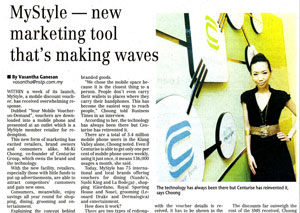 